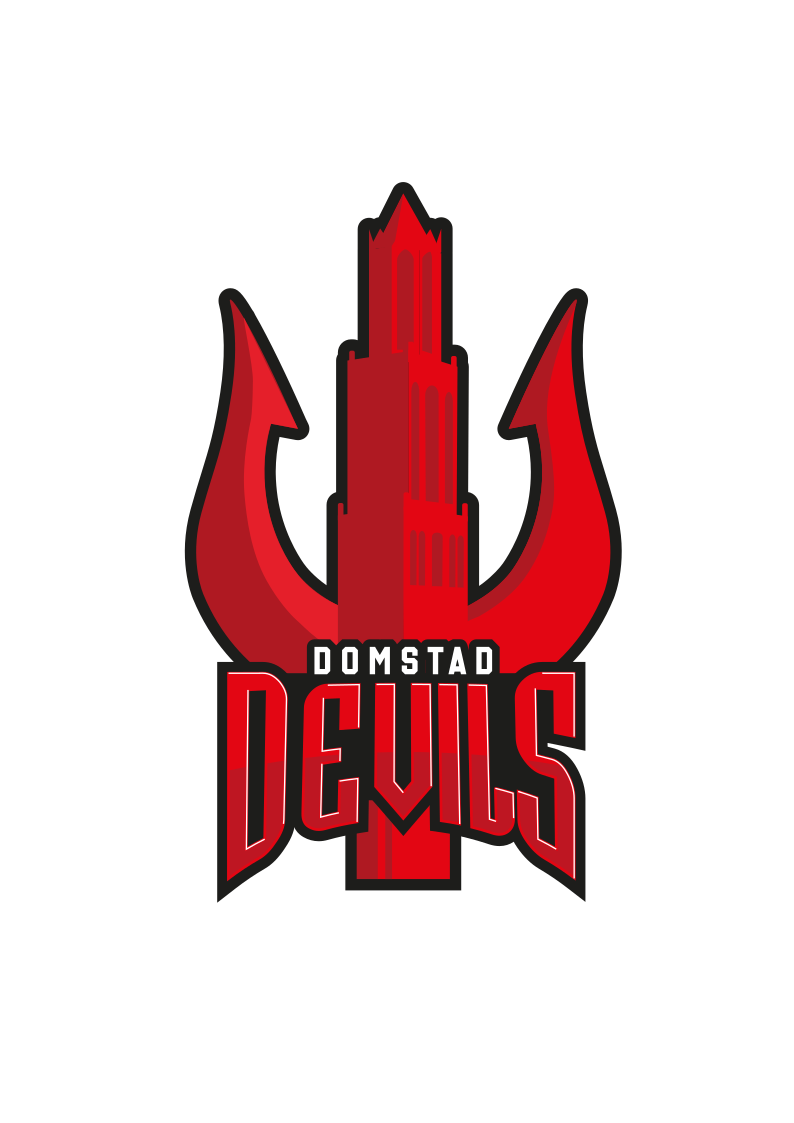 Privacybeleid omtrent persoonsgegevensDit document is het privacybeleid van de Domstad Devils Utrecht (verder in het document “devereniging” genoemd). In dit document staat wat persoonsgegevens zijn, welke persoonsgegevensde vereniging verzamelt en waarom deze persoonsgegevens worden verzameld. Tevens wordtuitgelegd wie toegang heeft tot bepaalde persoonsgegevens en waarom die personen daar toegangtot hebben.Wat is een persoonsgegeven?Een persoonsgegeven is alle informatie is over een geïdentificeerde of identificeerbare natuurlijkepersoon. Dit betekent dat informatie ofwel direct over iemand gaat, ofwel naar deze persoon teherleiden is.Persoonsgegevens kunnen geanonimiseerd worden. Hieronder wordt verstaan dat depersoonsgegevens van elkaar worden losgekoppeld en niet meer kunnen worden herleid tot eendesbetreffend (of voormalig) lid.Welke persoonsgegevens worden verzameld?De vereniging verzamelt de volgende persoonsgegevens van haar leden:VoornaamAchternaamInitialenGeboortedatumGeslachtAdresgegevens. Hieronder wordt verstaan:Straatnaam en huisnummerPostcodePlaatsLand van verblijfNationaliteitE-mailadresTelefoonnummerBankrekeningnummersFinanciële zaken gerelateerd aan de vereniging. Hieronder wordt verstaan: alle financiële interactie tussen de vereniging en het desbetreffende lidSpeelgerechtigdheid. Hieronder wordt verstaan: de speelgerechtigdheid van het desbetreffende lid bij de Nederlandse Lacrosse BondStudie registratieFoto’s en videomaterialen. Hieronder wordt verstaan: foto’s en/of videomaterialen die gemaakt worden door de vereniging of in naam van de vereniging.Waarom worden deze persoonsgegevens verzameld?Voornaam, initialen en achternaam, verder naar verwezen als ‘naam’: deze worden verzameld omdat deze worden gebruikt bij de communicatie tussen de vereniging en haar leden en tevens nodig is voor financiële handelingen.Geboortedatum: deze wordt verzameld omdat deze wordt gebruikt bij het bepalen of een lidspeelgerechtigd is, of een lid wettelijk aansprakelijk is en of een lid gerechtigd is om alcohol te consumeren . Daarnaast kan het bestuur aan de hand van deze gegevens een lid feliciteren namens de lacrosse vereniging.Geslacht: deze wordt verzameld omdat dit relevant is bij het beoefenen van de sport.Adresgegevens: deze worden verzameld zodat de vereniging contact op kan nemen met haarleden en documenten kan versturen via post. Tevens zijn de adresgegevens een vereiste voor financiële handelingen.Nationaliteit: deze wordt verzameld omdat dit voor de Nederlandse Lacrosse Bond eenvereiste is.E-mailadres: deze wordt verzameld omdat e-mail het hoofd communicatiemiddel is tussen devereniging en haar leden.Telefoonnummer: deze wordt verzameld voor telefonische communicatie, privé WhatsappenSMS berichten, groepschats in Whatsapp.Bankrekening: deze wordt verzameld omdat deze nodig is voor de financiële interactietussen de vereniging en haar leden.Financiële zaken gerelateerd aan de vereniging: dit wordt verzameld voor de financiëleadministratie van de vereniging.Speelgerechtigdheid: deze wordt verzameld omdat dit relevant is bij het beoefenen vanbepaalde onderdelen van de sport.Studie registratie: studenten kunnen bij de vereniging korting krijgen op volledig lidmaatschap. Hiervoor moeten deze leden een bewijs van registratie van de studie overhandigen. Tevens kan het percentage studenten een vereiste zijn voor bepaalde subsidies.Foto’s en videomateriaal: deze worden verzameld om te kunnen gebruiken als promotiemateriaal. Pasfoto’s zijn een vereiste vanuit de Nederlandse Lacrosse Bond.  Publicatie van foto’s en/of videomaterialen moet voldoen aan de regels zoals gesteld in het ‘Privacybeleid omtrent het publiceren van items op publieke media’.Daarbij kunnen deze persoonsgegevens geanonimiseerd worden om zo te gebruiken voorstatistische doeleinden. Voorbeelden hiervan, maar niet uitsluitend deze voorbeelden, zijn deman-vrouw verhouding binnen de vereniging of het percentage internationale studenten binnen devereniging.Hoe worden deze persoonsgegevens opgeslagen?De bovenstaande persoonsgegevens worden verzameld via het online inschrijfformulier op de website en/of via mail contact met de e-mailadressen van het bestuur van de vereniging. De persoonsgegevens worden bewaard op het verenigingsaccount op e-Boekhouden.nl en op de Google drive gekoppeld aan de mails van de bestuursleden, die via tweestapsverificatie zijn beveiligd. Financiële zaken kunnen daarnaast ook worden bewaard op de computer van de penningmeester. Gevoelige documenten worden hierbij beveiligd met een wachtwoord. Het zou mogelijk kunnen zijn dat de gegevens in Google Drive worden bewaard in servers die zich buiten de Europese Economische Ruimte bevinden.Wie heeft toegang tot welke persoonsgegevens?Er zijn een aantal personen of instanties binnen en buiten de vereniging die toegang hebben totbepaalde persoonsgegevens. Onderscheid wordt gemaakt tussen het bestuur als geheel, detrain(st)er van een team, de coach van een team en de Nederlandse Lacrosse Bond.Onder bestuur wordt verstaan het bestuur dat zitting heeft, zoals op meest recente AlgemeneLedenvergadering is besloten. Een train(st)er is een persoon die een of meerdere trainingen leidtvoor een bepaald deel van de vereniging. Een coach is een persoon die de leiding heeft over eenteam. Zowel de train(st)ers functie, als de coach functie, als een bestuursfunctie kunnen samenvallenop eenzelfde persoon. De reden dat bepaalde personen toegang hebben tot bepaaldepersoonsgegevens, wordt hieronder uitgelegd.Het gehele bestuur heeft toegang tot alle persoonsgegevens, behalve het bankrekeningnummer.Toegang tot het bankrekeningnummer hebben alleen de voorzitter, de penningmeester en desecretaris. De reden dat de voorzitter en de penningmeester toegang hebben tot debankrekeningnummers is omdat zij als enige twee van het bestuur toegang hebben tot debankrekening van de vereniging. De penningmeester zal in eerste instantie de bankrekening beherenen de bankrekeningnummers van de leden gebruiken. Echter, bij het wegvallen van depenningmeester zal de voorzitter deze taken overnemen. De reden dat de secretaris toegang heefttot het bankrekeningnummers van de leden is omdat de secretaris de gehele ledenadministratiebijhoudt. Hier vallen bankrekeningnummers ook onder.De train(st)er heeft toegang tot de voornaam, achternaam, geboortedatum, e-mailadres en hettelefoonnummer van de leden aan wie hij/zij de training verzorgd. De train(st)er heeft toegang totdeze gegevens, omdat deze contact op moet kunnen nemen met leden, zodat de desbetreffendeleden bepaalde zaken voor trainingen voor kunnen bereiden, of zodat desbetreffende leden bepaaldmateriaal meenemen.De coach heeft toegang tot voornaam, achternaam, interne code, geboortedatum, e-mailadres entelefoonnummer van de leden van het desbetreffende team. De coach heeft om dezelfde redenentoegang tot de gegevens als de trainer, maar krijgt daarbij ook toegang tot interne code, omdat dezenodig is tijdens de wedstrijden.De Nederlandse Lacrosse Bond krijgt toegang tot voornaam, achternaam, geslacht, interne code,geboortedatum, het al dan niet spelend lid zijn, adresgegevens, nationaliteit, e-mailadres en eenpasfoto in JPG-formaat. Deze gegevens zijn door Nederlandse Lacrosse Bond vereist voorlidmaatschap.De foto commissie heeft toegang tot de foto’s en videomaterialen, ook als deze nog niet voldoen aande regels zoals gesteld in ‘Privacybeleid omtrent het publiceren van items op publieke media’.Commissies hebben toegang tot de alias waarmee e-mails naar alle leden verstuurd kunnen worden.Deze mag alleen gebruikt worden voor het verzenden van voor de commissie relevante e-mails of inopdracht van het bestuur. Commissies kunnen ook toegang krijgen tot foto’s en videomaterialen dieaan de regels gesteld in ‘Privacybeleid omtrent het publiceren van items op publieke media’ voldoen en deze gebruiken voor promotiedoeleinden als hier door het bestuur toestemming voor is gegeven.Leden hebben toegang tot de foto’s en videomaterialen die door de fotocommissie beschikbaar zijngesteld. Deze moeten altijd voldoen aan de regels zoals gesteld in ‘Privacybeleid omtrent het publiceren van items op publieke media’.Tijdelijke verzamelde persoonsgegevensSoms is het nodig om tijdelijk persoonsgegevens te verzamelen, bijvoorbeeld voor wedstrijddagenen commissies. Zodra deze persoonsgegevens niet meer nodig zijn, naar het inzicht van debestuurder (die de commissie begeleidt), worden deze persoonsgegevens verwijderd. Tijdelijkepersoonsgegeven zijn onder andere, maar niet uitsluitend, het verzamelen van dieetwensen voorhet kerstdiner en het inzamelen van pasfoto’s voor de NLB.Inzage in persoonsgegevensEen lid heeft ten alle tijden het recht om zijn of haar persoonsgegevens in te zien. Op het momentdat een lid hiertoe een verzoek indient bij de vereniging, zal de vereniging alle gegevens die van hetlid verzameld worden bij elkaar zoeken en aan het lid kenbaar maken. Dit zal gebeuren binnen 30dagen na een bevestiging van dit verzoek.Recht op verwijderingEen oud-lid heeft altijd het recht om zijn of haar persoonsgegevens te laten verwijderen. Indien eenoud-lid een verzoek doet om zijn of haar persoonsgegevens te laten verwijderen, zal allereerstgecontroleerd worden of de gegevens nog noodzakelijk zijn voor de vereniging. Als er bijvoorbeeldnog betalingen van een oud-lid openstaan, zullen de naam en bankgegevens niet verwijderd kunnenworden. Als de gegevens van het oud-lid niet langer nodig zijn voor de vereniging, dan zullen degegevens van dit oud-lid binnen 30 dagen worden vernietigd uit het gegevensbeheer van devereniging.Een huidig lid kan ook een verzoek indienen om zijn of haar persoonsgegevens te laten verwijderen.Echter kunnen niet zomaar alle gegevens verwijderd worden. Alle gegevens die nodig zijn om hetlidmaatschap voort te laten bestaan, kunnen niet verwijderd worden zolang het lidmaatschap loopt.Hoe lang worden deze persoonsgegevens bewaard?Alle persoonsgegevens worden bewaard door de vereniging totdat een lid zich uitschrijft bij devereniging. Na het uitschrijven bij de vereniging zullen de persoonsgegevens nog gedurende een jaarbewaard worden door de vereniging. Na dit jaar kunnen enkele persoonsgegevens door devereniging worden geanonimiseerd en bewaard worden voor statistische doeleinden.Op het verwijderen van de persoonsgegevens bij uitschrijving zijn enkele uitzonderingen:Er is nog financiële interactie vereist tussen desbetreffend lid en de vereniging.Als een oud-hiermee akkoord gaat, kunnen de naam en het e-mailadres van het oud-lid worden bewaard. Deze kan dan gebruikt worden voor het delen van eventuele relevante informatie en uitnodigingen voor alumni-activiteiten.